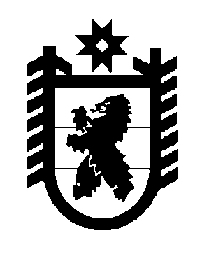 Российская Федерация Республика Карелия    ПРАВИТЕЛЬСТВО РЕСПУБЛИКИ КАРЕЛИЯРАСПОРЯЖЕНИЕот  7 февраля 2017 года № 55р-Пг. Петрозаводск Внести в состав Комиссии по мобилизации дополнительных налоговых и неналоговых доходов в консолидированный бюджет Республики Карелия, утвержденный распоряжением Правительства Республики Карелия от 1 декабря 2010 года № 552р-П (Собрание законодательства Республики Карелия, 2010, № 12, ст. 1745; 2011, № 3, ст. 358; № 4, ст. 551; 2012, № 2, 
ст. 319; 2013, № 1, ст. 93; № 12, ст. 2329; 2015, № 2, ст. 274; 2016, № 1, 
ст. 79), с изменениями, внесенными распоряжением Правительства Республики Карелия от 11 августа 2016 года № 628р-П, следующие изменения:1) включить в состав Комиссии следующих лиц:Веденеев Д.А. – начальник отдела № 3 Управления экономической безопасности и противодействия коррупции Министерства внутренних дел по Республике Карелия (по согласованию);Денищик В.В. – заместитель руководителя Управления Федеральной налоговой службы по Республике Карелия, заместитель председателя Комиссии (по согласованию);Жаров С.Л. – заместитель Председателя Государственного контрольного комитета Республики Карелия;Жирнель Е.В. – первый заместитель Министра экономического развития и промышленности Республики Карелия;Звездина Ю.В. – заместитель начальника отдела Управления Федеральной службы судебных приставов по Республике Карелия 
(по согласованию);Кузнецов М.Ю. – заместитель Министра по природопользованию и экологии Республики Карелия;Михайлова Л.И. – начальник отдела Управления Федеральной службы по надзору в сфере природопользования (Росприроднадзора) по Республике Карелия (по согласованию);2) указать новую должность Грищенкова А.В.   – заместитель Министра финансов Республики Карелия, председатель Комиссии;3) исключить из состава Комиссии Беляеву Е.В., Масалкина В.А., Мануйлова С.Н., Каратай И.М., Оглоблина Г.В., Бойцову Н.Е., Туюнена О.В.           Глава Республики Карелия                                                                  А.П. Худилайнен